Спортивные соревнования «Защитник Отечества – 2019»20 февраля 2019 года в Ессентукском филиале СтГМУ прошли спортивные соревнования «Защитник Отечества – 2019». 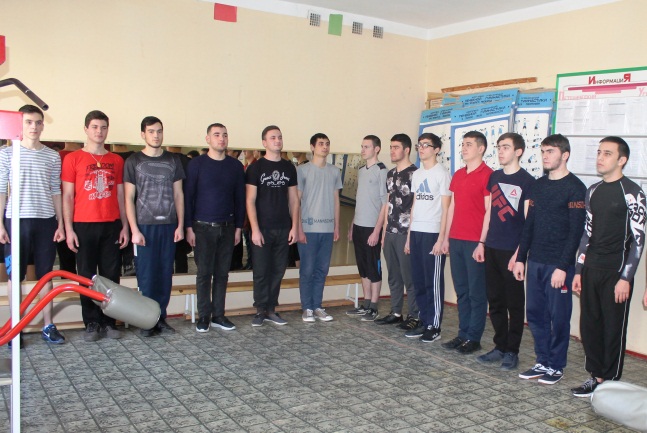 В состязаниях на выносливость, ловкость и силу приняли участие обучающиеся всех курсов отделений «Лечебное дело» и «Сестринское дело». Юноши проявили недюжинные физические способности и спортивную подготовку в различных видах силовых упражнений. 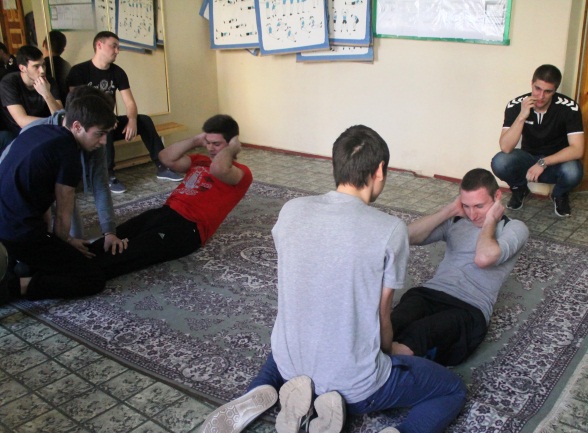 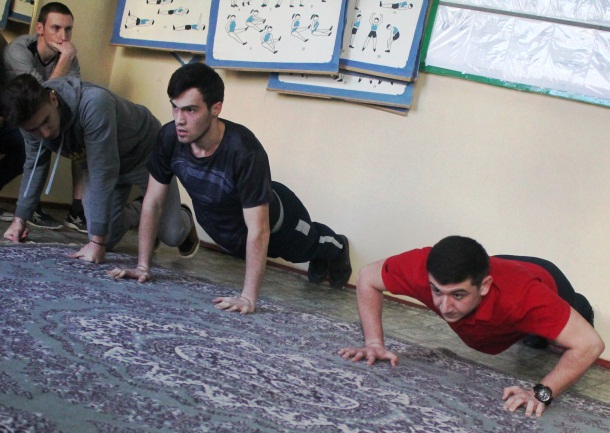 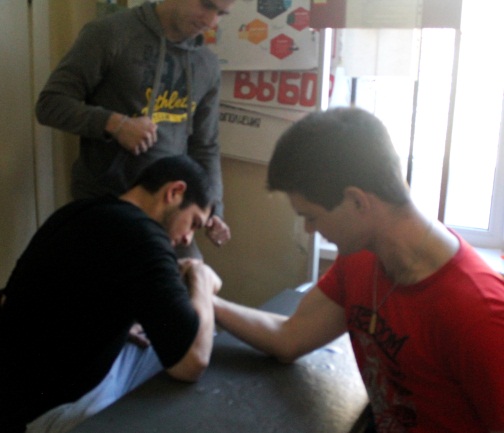 В ходе упорной борьбы призовые места заняли:1 курс отделения «Лечебное дело»I место – Хаупшев Астемир (111 гр.);II место – Карлов Ярослав (113 гр.);III место – Дарвешов Кадыр (114 гр.).2 курс отделения «Лечебное дело»I место – Галушка Михаил (211 гр.);II место – Атавов Динислам (213 гр.);III место – Аджиев Гаджи (214 гр.).3 курс отделения «Лечебное дело»I место – Идрисов Идрис (314 гр.);II место – Баматханов Рашид (314 гр.);III место – Бакашов Динислам (314 гр.).4 курс отделения «Лечебное дело»I место – Мирзеханов Данил (412 гр.).1 курс отделения «Сестринское дело»I место – Демурчев Александр (152 гр.).2 курс отделения «Сестринское дело»I место – Давзарян Тигран (252 гр.).Поздравляем победителей и желаем дальнейших спортивных побед! 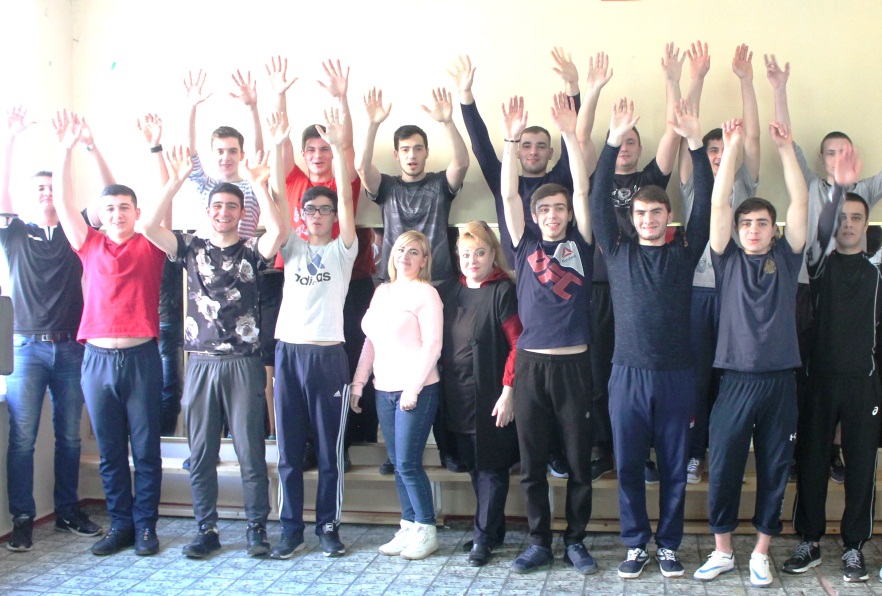 